«Зелёная Альтернатива» за разумные цены на российских курортахЛидер партии «Зелёная Альтернатива» обратился к руководителю ФАС и призвал расследовать резкое повышение цен в российских причерноморских отелях после объявления новости о прекращении авиасообщений с Турцией.Едва только появилось сообщение о приостановке авиасообщения с Турецкой Республикой, стоимость проживания в гостиницах Крыма и Сочи увеличилась на 15-30 %. «Зелёная Альтернатива» заявила, что такое «совпадение» не должно остаться без внимания Федеральной антимонопольной службы. Для этого председатель партии Руслан Хвостов написал письмо главе ФАС с призывом провести расследование.Экологи считают, что действия владельцев российских отелей – чистой воды сговор. По словам «зелёных, «и так небедствующие бизнесмены просто решили извлечь выгоду из сложной ситуации». В своём заявлении они также возмутились тому, что уровень предоставляемых туристических услуг объективно уступает турецким, и это не мешает хозяевам прибрежных гостиниц наживаться на своих же соотечественниках. В письме к главе ФАС Руслан Хвостов (лидер партии) указывает на то, что подобные действия нужно пресекать, а таких предприимчивых коммерсантов наказывать рублём и наказывать сильно. Также политик выразил надежду на то, что ФАС доберётся до истины и предпримет должные меры для того, чтобы стоимость номеров в отелях Сочи и Крыма стала вновь адекватной.Читайте полный текст обращения лидера «Зелёной Альтернативы» в прилагаемом файле.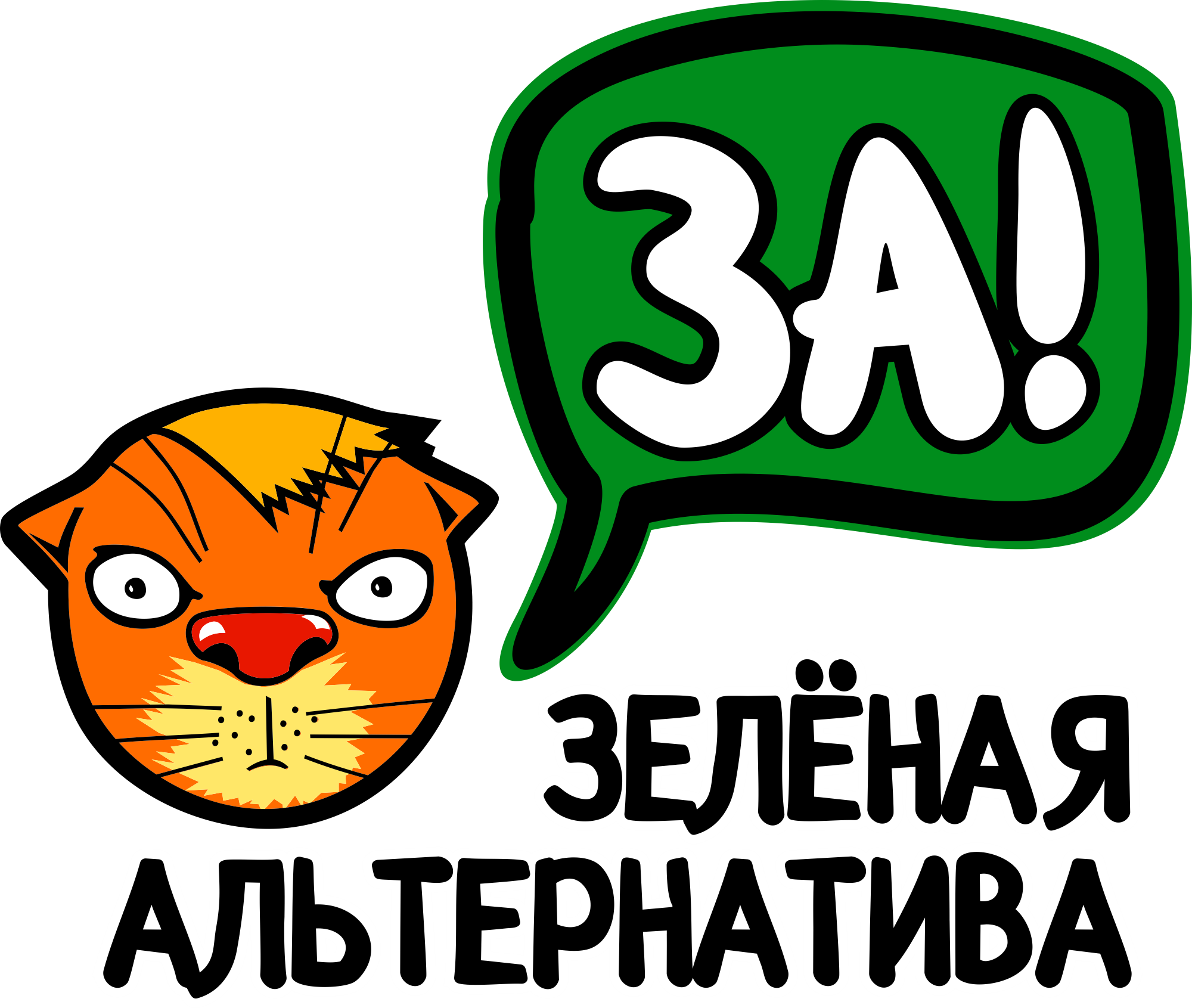 Политическая партия ЗЕЛЕНАЯ АЛЬТЕРНАТИВАПер, Духовской, 17 стр. 11, Москва, 115191Тел.: 8 929 117-8188, 8 905 515-8181zareg@zaeco.ru